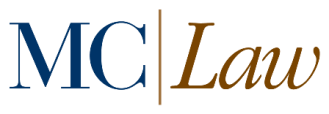 Mississippi College School of Law LRAP ApplicationDue by: March 18, 2019Biographical InformationName: _________________________________       									     Address: _______________________________       Home Telephone: ____________________	   _______________________________       Work Telephone: ____________________Email: _________________________________       Cell Phone:     ______________________Please provide an email address. The selection committee will communicate with applicants primarily by email.	Employment InformationEmployer’s Name & Address:	_______________________________________________					_______________________________________________Employer’s Telephone Number:	_______________________________________________Employer’s Fax Number:		_______________________________________________Job Title and Employer:		____________________________________________________________________________________________________________________________Length of time at current employment	_________ years	________ monthsIs your qualifying public interest job full time? ______ yes	________ noIf not how many hours per week do you work? ______________________Annual Salary:			_______________________Do you hold any concurrent employment? ______ yes 	________ noIf yes, how much do you earn from concurrent employment? _____________________________Are you married?	______ yes 	_______ noHow many people live in your household?  ____________    What is your relationship?Name						RelationshipSpousal InformationSpouse Name:			________________________________________________Employer’s Name:			________________________________________________Annual Salary:			________________________________________________DependentsNumber of dependents:		___________________Names and ages of dependents:	________________________________________________					________________________________________________					________________________________________________ Educational Debt (include all educational debt, not just law school):Other Sources of Loan Repayment FundingDo you receive funds from any other loan repayment program? If yes, please explain, including the total amount of funds you have received and/or will receive.  __________________________________________________________________________________________________________________________________________________Financial Information		Applicant 			SpouseIncome:Income for previous calendar yearTotal wages/salary			_____________ 		______________Total other income(interest income, dividends, etc.)	_____________ 		______________Financial contributions from parents/others			____________		_____________(please list contributions in excess of $2,400 per year from a parent or other party)Expenses for previous calendar year:Rent/Mortgage Payments 				________________________Utilities	 						________________________Car payment 						________________________Car Insurance						________________________Real Estate Taxes 						________________________Child Care/Elder Care Expenses * 			________________________Applicant’s Educational Loan Payments			________________________Spouse/contributor’s Educational Loan Payments 	________________________Other 								________________________* documentation of this item is requiredProvide the Current Value of the Following AssetsHome, Condo, Co-op 					________________________Amount still owed on this property 			________________________Other Real Estate 						________________________Stocks, Bonds, Trusts 					________________________Recognition for Public Interest Work: Please list all honors, recognition or certificates you have received for public interest work, civic leadership or volunteerism. Please include all volunteer or public interest work before, during or after law school.________________________________________________________________________________________________________________________________________________________________________________________________________________________________________________________________________________________________________________________________________________________________________________________________________________________________________________________________________________________________________________________________________________________________________________________________________________________To Be Included In This Application:Do you have law school honor code violations on your record or pending against you? If yes, please explain in attached statement. __________  yes	__________ no
Are you a member in good standing of a state bar? ________  yes	_________ no
which state? _______________________Personal statement (two page maximum) describing your public interest work; include:career objectives.description of current employment; include the mission and goals of the organization and your job responsibilities. Also describe the type of clients served or if the organization is primarily policy oriented.history of public interest work (paid or volunteer).2.	Signed copy of applicant’s (and spouse, if applicable) most recently filed Federal Income Tax Return3.	Letter from employer with annual salary, starting date, and contact personCopies of payment statements for each loan certifying monthly payment amounts and that loans are current
ResumeI hereby certify that all the information contained in this application is true and accurate to the best of my knowledge.  I agree to notify the Mississippi College School of Law LRAP program with any changes to my personal or financial situation or changes in the financial situation of my spouse.  I also understand that failing to provide all the requested information in compliance with the program guidelines and deadlines may result in my ineligibility to receive LRAP benefits. I also agree if I am selected for an LRAP award to allow the Mississippi College School of Law to use my picture and statements about the LRAP for promotional and marketing purposes. ___________________________________________	_____________________________Applicant’s Signature						Date	PLEASE RETURN COMPLETED APPLICATION TO:		Jackie Banes LRAP Committee Member		Mississippi College School of Law		151 E. Griffith St.		Jackson, MS 39206This LRAP Award is funded in part by a generous grant from the Mississippi College School of Law Student Bar Association. Please see additional information about Loan Assistance on the MC Law Public Service Law Center website at http://www.law.mc.edu/lawcenters/pub_service_center/lrap.html.Loan TypeAmountInterest RateDate Repayment StartsLength of RepaymentLenderMonthly Payment